INSTRUKCJA CZYSZCZENIA I PIELĘGNACJI WYKŁADZIN LVT użytkowanie obiektowePotrzebne produkty:                                                                                                       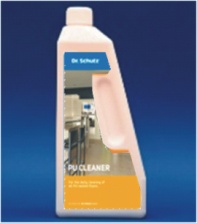 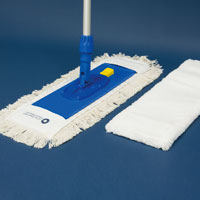 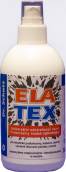 Usuwanie codziennych zabrudzeń              Wykładzina zabezpieczona powłoką PU Siegel lub warstwą poliuretanu nałożonego                 na etapie produkcji wykładzinyprodukt PU Środek do Codziennej Pielęgnacji wlać w ilości 25 gram do 5 litrów zimnej wody – otrzymujemy roztwór gotowy do użycianie należy przekraczać proponowanych proporcjiw przypadku bardzo dużych zabrudzeń można podwoić dawkę koncentratuzanurzyć Mop, wycisnąć i nanieść na powierzchnię w zasięgu ramionwypłukać Mop, dokładnie wycisnąć, zebrać zabrudzenie z powierzchni na którą naniesiony został roztwór wykonując ruchy mopem w kierunku „do siebie” – nie rozcierać zabrudzeń i nie wykonywać ruchów tzw. ósemekczynności powtarzać do momentu umycia całej podłogiw przypadku dużego zabrudzenia roztworu myjącego – przygotować kolejny wg pkt. 1 do 3.do czyszczenia podłogi można stosować maszyny szorująco zbierającestosując maszyny szorująco zbierające postępować zgodnie z instrukcją obsługi urządzeńUsuwanie plamnanieść niewielką ilość odplamiacza Elatex na plamępo kilku minutach usunąć plamę białą bawełnianą ściereczką lub białym ręcznikiem papierowymumyć czystą wodą odplamianą powierzchnięodplamiacz Elatex przeznaczony do usuwania plam (np. markery nierozpuszczalne  w wodzie, tłuszcze soki, itp.) powstałe na powierzchni wykładzinyUsuwanie dużych zabrudzeń (również po okresie remontowo-budowlanym)Potrzebne produkty:                                                                                                       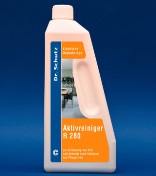 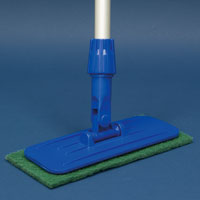 produkt Środek do Czyszczenia Zasadniczego R280 wlać w ilości 50 do 150  gram (zależne od wielkości zabrudzenia) do 5 litrów zimnej wody – otrzymujemy roztwór gotowy do użyciazanurzyć Mop w roztworze i nanieść na powierzchnię w zasięgu ramionwyszorować powierzchnię wykładziny używając Ręczny Zestaw do Czyszczenia Padmaster lub przy użyciu maszyn szorująco zbierającychstosując maszyny szorująco zbierające postępować zgodnie z instrukcją obsługi urządzeniausunąć zabrudzenia Mopem wykonując ruchy mopem w kierunku „do siebie” – nie rozcierać zabrudzeń i nie wykonywać ruchów tzw. ósemekdo usuwania zabrudzeń wskazane jest używanie odkurzaczy wodnychczynności powtarzać do momentu umycia całej podłogiw przypadku dużego zabrudzenia roztworu myjącego –przygotować kolejny wg pkt. 1Pielęgnacja okresowa (przeprowadzić w momencie pojawienia się zarysowań na powierzchni wykładziny)Prosimy o informację gdy stwierdzą Państwo, że Wasza wykładzina jest porysowana                       i mocno zabrudzona.Przeprowadzimy ocenę stanu podłogi i przedstawimy technologie renowacji wykładziny czyli  w jaki sposób przywrócić wykładzinę do jej pierwotnego wyglądu.Proszę o kontakt w przypadku pytań.Z poważaniemAndrzej ZabiegaPrezes Zarządumobil: +48 535 500 483 e-mail: andrzej.zabiega@dr-schutz.eu www.dr-schutz.eu 